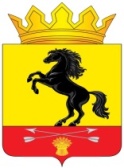                 АДМИНИСТРАЦИЯМУНИЦИПАЛЬНОГО ОБРАЗОВАНИЯ       НОВОСЕРГИЕВСКИЙ РАЙОН         ОРЕНБУРГСКОЙ ОБЛАСТИ                 ПОСТАНОВЛЕНИЕ_26.02.2020_______ №  ___142-п________                  п. НовосергиевкаО внесении изменений в постановление администрации района от 17.12.2019  № 1185-п В соответствии с Федеральным законом от 7 декабря 2011 года   № 416-ФЗ «О водоснабжении и водоотведении», постановлением  Правительства Российской Федерации  от 13 мая 2013 года № 406 «О государственном регулировании тарифов в сфере водоснабжения и водоотведения», постановлением Правительства Российской Федерации от 29 июля 2013 года № 641 «Об инвестиционных и производственных программах организаций, осуществляющих деятельность в сфере водоснабжения и водоотведения», приказом ФСТ Россииот 27 декабря 2013 года № 1746-э «Об утверждении методических указаний по расчету регулируемых тарифов в сфере водоснабжения и водоотведения», Законом Оренбургской области от 28.09.2010 г.              № 3822/887-IV-ОЗ «О наделении органов местного самоуправления Оренбургской области отдельными государственными полномочиями в сфере водоснабжения и водоотведения и в области обращения с твердыми коммунальными отходами», Законом Оренбургской области от 05 сентября 2016 года № 3822/887-IV-ОЗ «О внесении изменений в Закон Оренбургской области «О наделении органов местного самоуправления Оренбургской области отдельными государственными полномочиями в сфере водоснабжения и водоотведения и в области обращения с твердыми коммунальными отходами», на основании протокола комиссии администрации Новосергиевского района по регулированию тарифов организаций коммунального комплекса в сфере  водоснабжения и водоотведения и в области обращения с твердыми коммунальными отходами №1 от 25.02.2020 г. в связи с переходом МУП «Новосергиевское ЖКХ» на упрощенную систему налогообложения:Внести следующие изменения в постановление администрации района от 17.12.2019  №1185-п «Об установлении тарифов на питьевую воду (питьевое водоснабжение) и водоотведение на 2020 - 2024 годы»:  Строку 1 приложения №1 постановления администрации района от 17.12.2019  №1185-п «Об установлении тарифов на питьевую воду (питьевое водоснабжение) и водоотведение на 2020 - 2024 годы» изложить в новой редакции согласно приложению № 1 к настоящему постановлению.В приложении №2 постановления администрации района от 17.12.2019 г. №1185-п «Об установлении тарифов на питьевую воду (питьевое водоснабжение) и водоотведение на 2020 - 2024 годы» «Долгосрочные параметры регулирования на долгосрочный период регулирования 2020 - 2024 годы для формирования тарифов на питьевую воду (питьевое водоснабжение) для организаций, осуществляющих холодное водоснабжение и (или) водоотведение на территории Новосергиевского района» в графе «Базовый уровень операционных расходов» для МУП «Новосергиевское ЖКХ» цифры «2855,90» заменить на цифры «3040,58».2. Утвердить скорректированную производственную программу по водоотведению для МУП «Новосергиевское ЖКХ» на 2020 - 2024 годы согласно приложению № 2 к настоящему постановлению.3. Главному специалисту по экономике администрации Новосергиевского района  обеспечить размещение данного постановления в программе ГИС «ЖКХ» в течение 3-х дней с момента издания постановления.4. Контроль за исполнением настоящего постановления возложить на заместителя главы администрации района  по экономическим вопросам Кривошееву И.И.5. Настоящее постановление вступает в силу со дня его принятия, распространяется на правоотношения, возникшие с 01.01.2020 года, и подлежит размещению на  официальном  сайте администрации Новосергиевского района. Глава администрации района                                                                        А.Д.ЛыковРазослано: Кривошеевой И.И., Шевяковой М.А., Департаменту Оренбургской области по ценам и регулированию тарифов, МУП «Новосергиевское ЖКХ», орготделу, прокурору.Производственная программа МУП «Новосергиевское ЖКХ»в сфере водоотведения на период реализации с 01.01.2020г.. по  31.12.2024г.Раздел 1. Паспорт производственной программыРаздел 2.  Перечень плановых мероприятий по ремонту объектов централизованной системы водоотведения, мероприятий, направленных на улучшение качества очистки сточных вод, мероприятий по энергосбережению и повышению энергетической эффективности2Раздел  3.  Планируемый объем принимаемых сточных водРаздел 4. Объем финансовых потребностей, необходимых для реализации производственной программыРаздел 5.  График реализации мероприятий производственной программы3Раздел 6.  Плановые значения показателей надежности, качества и энергетической эффективности объектов централизованных систем водоотведения Показатели надежности и бесперебойности водоотведенияПоказатели качества очистки сточных водПоказатели энергетической эффективности использования ресурсов4Раздел  7.  Расчет эффективности производственной программыРаздел 8. Отчет об исполнении производственной программы за истекший период регулирования (за истекший год долгосрочного периода регулирования)Отчет о выполнении производственной программы за истекший период регулирования представлен в соответствии с постановлением РФ от 29 июля 2013 года №641 «Об инвестиционных и производственных программах организаций, осуществляющих деятельность в сфере водоснабжения и водоотведения».Раздел 9.  Мероприятия, направленные на повышение качества обслуживания абонентовПриложение №1к постановлению администрации  Новосергиевского района  от                    №                    № п/пНаименование регулируемой организацииВид тарифапериодпериодпериодпериодпериодпериодпериодпериодпериодпериодпериод№ п/пНаименование регулируемой организацииВид тарифас 01.01.2020 по29.02.2020с 01.03.2020 по 30.06.2020с 01.07.2020 по 31.12.2020с 01.01.2021 по 30.06.2021с 01.07.2021 по 31.12.2021с 01.01.2022 по 30.06.2022с 01.07.2022 по 31.12.2022с 01.01.2023 по 30.06.2023с 01.07.2023 по 31.12.2023с 01.01.2024 по 30.06.2024с 01.07.2024 по 31.12.20241.МУП «Новосергиевское ЖКХ»Для потребителей (без НДС)Для потребителей (при применении УСН)Для потребителей (при применении УСН)Для потребителей (при применении УСН)Для потребителей (при применении УСН)Для потребителей (при применении УСН)Для потребителей (при применении УСН)Для потребителей (при применении УСН)Для потребителей (при применении УСН)Для потребителей (при применении УСН)Для потребителей (при применении УСН)1.МУП «Новосергиевское ЖКХ»Тариф на водоотведение, руб./м321,2324,2025,9425,9426,5626,5627,3427,3428,0028,0028,601.МУП «Новосергиевское ЖКХ»Население (с НДС)Население (при применении УСН)Население (при применении УСН)Население (при применении УСН)Население (при применении УСН)Население (при применении УСН)Население (при применении УСН)Население (при применении УСН)Население (при применении УСН)Население (при применении УСН)Население (при применении УСН)1.МУП «Новосергиевское ЖКХ»Тариф на водоотведение, руб./м325,4824,2025,9425,9426,5626,5627,3427,3428,0028,0028,60Приложение №2к постановлению администрации  Новосергиевского района  от                    №                    Наименование организацииМУП «Новосергиевское жилищно-коммунальное хозяйство»Юридический адрес, почтовый адрес организации461201, Оренбургская область, п. Новосергиевка, ул. Московская, 19Наименование уполномоченного органа, утвердившего производственную программуАдминистрация МО «Новосергиевский  район Оренбургской области» Юридический адрес, почтовый адрес уполномоченного органа, утвердившего производственную программу461200, Оренбургская обл., п .Новосергиевка, ул.Краснопартизанская, 20№ п/пНаименование мероприятий2020 год2020 год1.Текущий ремонт канализационных коммуникаций2.Проведение энергетических обследований (энергоаудита) коммунального комплекса                          3.Разработка и внедрение энергетических паспортов коммунального комплекса2021 год2021 год1.Текущий ремонт канализационных коммуникаций2.Проведение энергетических обследований (энергоаудита) коммунального комплекса                          3.Разработка и внедрение энергетических паспортов коммунального комплекса2022 год2022 год1.Текущий ремонт канализационных коммуникаций2.Проведение энергетических обследований (энергоаудита) коммунального комплекса                          3.Разработка и внедрение энергетических паспортов коммунального комплекса2023 год2023 год1.Текущий ремонт канализационных коммуникаций2.Проведение энергетических обследований (энергоаудита) коммунального комплекса                          3.Разработка и внедрение энергетических паспортов коммунального комплекса2024 год2024 год1.Текущий ремонт канализационных коммуникаций2.Проведение энергетических обследований (энергоаудита) коммунального комплекса                          3.Разработка и внедрение энергетических паспортов коммунального комплекса№ п/пПоказатели производственной деятельностиЕд. измеренияВеличина показателя на период регулированияВеличина показателя на период регулированияВеличина показателя на период регулированияВеличина показателя на период регулированияВеличина показателя на период регулирования№ п/пПоказатели производственной деятельностиЕд. измерения2020 год2021 год2022 год2023 год2024 год1.Прием сточных водтыс. куб.м.152,0152,0152,0152,0152,02.Объем транспортируемых сточных водтыс. куб.м.3.Объем сточных вод, поступивших на очистные сооружениятыс. куб.м.4.Объем обезвоженного осадка сточных водтыс. куб.м.№ п/пНаименованиеВеличина показателя на период регулирования, тыс. руб.Величина показателя на период регулирования, тыс. руб.Величина показателя на период регулирования, тыс. руб.Величина показателя на период регулирования, тыс. руб.Величина показателя на период регулирования, тыс. руб.№ п/пНаименование2020 год2021 год2022 год2023 год2024 год1Необходимая валовая выручка3735,683990,414096,654205,684347,601.1Текущие расходы3694,583779,313875,553974,584076,501.1.1Операционные расходы3040,583121,553213,953309,093407,031.1.2Расходы на электрическую энергию215,33219,10222,93226,83230,801.1.3Неподконтрольные расходы438,66438,66438,66438,66438,661.2Амортизация41,1041,1041,1041,1041,101.3Нормативная прибыль1.4Расчетная предпринимательская прибыль гарантирующей организации2Итого НВВ для расчёта тарифа3735,683990,414096,654205,684347,60№ п/пНаименование мероприятийДата начала реализации мероприятияДата окончания реализации мероприятия2020 год2020 год2020 год2020 год1.Текущий ремонт канализационных коммуникаций01.04.202031.10.20202021 год2021 год2021 год2021 год1.Текущий ремонт канализационных коммуникаций01.04.202131.10.20212022 год2022 год2022 год2022 год1.Текущий ремонт канализационных коммуникаций01.04.202231.10.20222023 год2023 год2023 год2023 год1.Текущий ремонт канализационных коммуникаций01.04.202331.10.20232024 год2024 год2024 год2024 год1.Текущий ремонт канализационных коммуникаций01.04.202431.10.2024№ п/пНаименование показателейЕд.измеренияВеличина показателя на период регулированияВеличина показателя на период регулированияВеличина показателя на период регулированияВеличина показателя на период регулированияВеличина показателя на период регулирования№ п/пНаименование показателейЕд.измерения2020 год2021 год2022 год2023 год2024 год1.Удельное количество аварий и засоров в расчете на протяженность канализационной сети в годед./км.0,230,230,230,230,23№ п/пНаименование показателейЕд.измеренияВеличина показателя на период регулированияВеличина показателя на период регулированияВеличина показателя на период регулированияВеличина показателя на период регулированияВеличина показателя на период регулирования№ п/пНаименование показателейЕд.измерения2020 год2021 год2022 год2023 год2024 год1.Доля сточных вод, не подвергающихся очистке, в общем объеме сточных вод, сбрасываемых в централизованные общесплавные или бытовые системы водоотведения%1001001001001002.Доля поверхностных сточных вод, не подвергающихся очистке, в общем объеме поверхностных сточных вод, принимаемых в централизованную ливневую систему водоотведения%1001001001001003.Доля проб сточных вод, не соответствующих установленным нормативам допустимых сбросов, лимитам на сбросы, рассчитанная применительно к видам централизованных систем водоотведения раздельно для централизованной общесплавной (бытовой) и централизованной ливневой систем водоотведения%00000№ п/пНаименование показателейЕд.измеренияВеличина показателя  на период регулированияВеличина показателя  на период регулированияВеличина показателя  на период регулированияВеличина показателя  на период регулированияВеличина показателя  на период регулирования№ п/пНаименование показателейЕд.измерения2020 год2021 год2022 год2023 год2024 год1.Удельный расход электрической энергии, потребляемой в технологическом процессе очистки сточных вод, на единицу объема очищаемых сточных водкВт*ч/куб.м.2.Удельный расход электрической энергии, потребляемой в технологическом процессе транспортировки сточных вод, на единицу объема транспортируемых сточных водкВт*ч/куб.м.0,70,70,70,70,7№ п/пПоказатели эффективности производственной программыЕд. изм.Значение показате-ля в базовом периоде (году)2019 годПланируемое значение показателя в периоде регулированияПланируемое значение показателя в периоде регулированияПланируемое значение показателя в периоде регулированияПланируемое значение показателя в периоде регулированияПланируемое значение показателя в периоде регулирования№ п/пПоказатели эффективности производственной программыЕд. изм.Значение показате-ля в базовом периоде (году)2019 год2020 год2021 год2022 год2023 год2024 год1.Показатели качества очистки сточных водПоказатели качества очистки сточных водПоказатели качества очистки сточных водПоказатели качества очистки сточных водПоказатели качества очистки сточных водПоказатели качества очистки сточных водПоказатели качества очистки сточных водПоказатели качества очистки сточных вод1.1.доля сточных вод, не подвергающихся очистке, в общем объеме сточных вод, сбрасываемых в централизованные общесплавные или бытовые системы водоотведения%1001001001001001001.2.доля поверхностных сточных вод, не подвергающихся очистке, в общем объеме поверхностных сточных вод, принимаемых в централизованную ливневую систему водоотведения%1001001001001001001.3.доля проб сточных вод, не соответствующих установленным нормативам допустимых сбросов, лимитам на сбросы, рассчитанная применительно к видам централизованных систем водоотведения раздельно для централизованной общесплавной (бытовой) и централизованной ливневой систем водоотведения%0000002.Показатели энергетической эффективностиПоказатели энергетической эффективностиПоказатели энергетической эффективностиПоказатели энергетической эффективностиПоказатели энергетической эффективностиПоказатели энергетической эффективностиПоказатели энергетической эффективностиПоказатели энергетической эффективности2.1.удельный расход электрической энергии, потребляемой в технологическом процессе очистки сточных вод, на единицу объема очищаемых сточных вод%2.2.удельный расход электрической энергии, потребляемой в технологическом процессе транспортировки сточных вод, на единицу объема транспортируемых сточных водкВт*ч/куб.м.1,051,051,051,051,051,053.Показатели надежности и бесперебойностиПоказатели надежности и бесперебойностиПоказатели надежности и бесперебойностиПоказатели надежности и бесперебойностиПоказатели надежности и бесперебойностиПоказатели надежности и бесперебойностиПоказатели надежности и бесперебойностиПоказатели надежности и бесперебойности3.1.Удельное количество аварий и засоров в расчете на протяженность канализационной сети в годед./км.0,70,70,70,70,70,754.Расходы на реализацию производственной программы (НВВ для расчета тарифа)тыс.руб.3194,843258,013337,203427,183519,793615,09№ п/пНаименование мероприятия1.Снижение аварийности обеспечивается благодаря технически грамотной эксплуатации канализационных сетей, выбору оптимальных режимов работы насосов.2.В условиях старения труб выдерживать и тем более улучшать существующий уровень надежности можно только на основе своевременной замены изношенных труб или их реконструкции способами, которые восстанавливают первоначальную пропускную и несущую способность.3.Сокращению крупных аварий  должно способствовать развитие своевременной диагностики течей вследствие мелких трещин и коррозионных повреждений в трубах. 4.Для обеспечения бесперебойности работы канализационной системы разработаны адресные программы капитального строительства, капитального ремонта и реконструкции канализационных сетей с  применением бестраншейных методов по центральным улицам посёлка. Бестраншейные технологии щадят зеленые насаждения, в существенно меньшей степени препятствуют транспортным потокам и сводят к минимуму временные неудобства для жителей посёлка в процессе производства работ. 